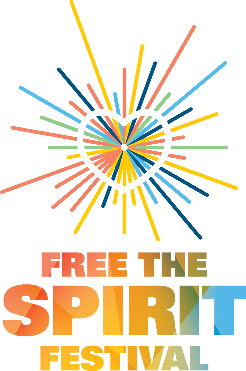 HOW TO PERSONALIZE YOUR FUNDRAISING PAGELOGIN: Login to your page by using your email address and the password provided (stamant). Click this link to login:
https://www.gifttool.com/athon/ParticipantLogin?ID=1727&AID=4248
EDIT YOUR PAGE: Now that you are logged in, you will see 5 tabs at the top of the page. Click on Edit Web Page.
At the top, you will see – My Web Page Link. This is the link that you can copy and paste in emails or on social media.Below you will see Update Donation Message on My Fundraising Page. Here you can update the headline, as well as the prepopulated message. This is where you can share about WHY you are participating in this fundraiser and WHY your friends and family should consider giving to St.Amant Foundation. In the last section, you can Update My Photo.Click on Choose File and upload a JPG or GIF image from your computer. Click on SAVE MY CHANGES and you’re done!If you want to see what your page looks like, at the top of the Edit Web Page section, you can click on Preview Page (orange button). 
SHARE YOUR LINK: Now you can copy and paste your link to friends and family. The easiest way to do this is to send emails through your personal email address, personalize your message and copy + paste the link. Donors will simply have to click that link to make a donation to your page. Sample email message: make sure to include the link to your personal fundraising pageI am raising funds for St.Amant by participating in the 2022 Free the Spirit Festival!I will be walking with hundreds of other supporters as we celebrate reconnecting in an inclusive community and the great work done at St.Amant every day. The money raised will go towards recreation programs, personal equipment, as well as education and training, and so much more. The people supported by St.Amant rely on these programs to achieve fulfillment, to be able to socialize and lead full, active lives - many of the things we take for granted.Can I count on you to make a donation to help me reach my fundraising goal? It only takes a minute and every dollar counts!I'd also love for you to join me on Saturday, September 24th between 10am and 2pm at St.Amant (440 River Rd.). You can join me on the walk or simply stop by to enjoy a free day of entertainment, games, prizes, artisan market and more!Thank you in advance for your support.
Please contact Ginette Sabourin at gsabourin@stamant.ca if you have any questions about:Personalizing your fundraising pageUploading your photoEntering cash or cheque donations to your page.Changing your fundraising goalChanging your passwordOr anything that can help make this process easier for you!THANK YOU!